.前奏： Start 16 counts after she first starts talking.第一段1-21-2) Walk forward R, L. 1)右走步 2)左走步3&43) Make a 1/4 turn L while lifting R foot and bumping hips to R and up.  &) Bump hips to center and L while touching R foot to R side; 4) Bump  hips to R and down into a sit position and take weight on R foot. (C bump) (facing 9   O’clock) 3)左轉90度右足抬起向右上擺臀  &)右足右點向左回到中間擺臀4)以坐姿擺臀右足踏重心在右足（面向9點鐘）5-65) Make a 1/4 turn L stepping forward on L foot; 6) Make a 1/2 turn L  stepping back on R foot. 5)左轉90度左足前踏  6)左轉180度右足後踏7&87) Make a 1/4 turn L stepping L foot to L side; &) Step R foot next  to L foot; 8) Make a 1/4 turn L stepping forward on L foot. (facing 6   O’clock) 7)左轉90度左足左踏  &)右足併踏  8)左轉90度左足前踏(面向6點鐘) 第二段1&21) Rock forward onto R foot; &) Recover weight to L foot; 2) Make a  1/4 turn R stepping R foot to R side. 1)右足前下沉  &)左足回復  2)右轉90度右足右踏3-43) Step L foot across and in front of R foot; 4) Make a 1/4 turn L  stepping back on R foot. 3)左足於右足前交叉踏  4)左轉90度右足後踏5&65) Make a 1/2 turn L stepping forward on L foot; &) Make a 1/4 turn  L stepping R foot a small step to R side; 6) Step L foot across and in front  of R foot. (facing 9 O’clock) 5)左轉90度左足前踏  &)左轉90度右足右一小步 6)左足於右足前交叉踏(面向9點鐘)7-87) Step R foot, a big step to R side; 8) Step L foot next to R foot.7)右足右一大步    8)左足併踏 第三段1-21) Step R foot across and in front of L foot; 2) Make a 1/4 turn R  stepping back on L foot. 1)右足於左足前交叉踏   2)右轉90度左足後踏3&43) Step back on R foot; &) Step L foot next to R foot; 4) Make a 1/4  turn R stepping R foot to R side. 3)右足後踏  &)左足併踏  4)右轉90度右足右踏5-65) Step forward on L foot; 6) Make a 1/2 turn R stepping R foot to R  side. (Hinge Turn) (facing 9 O’clock) 5)左足前踏  6)右轉180度右足右踏(面向9點鐘)7-87) Step forward and out to L side on L foot; 8) Step forward and out to  R side on R foot. (Put some attitude in these steps maybe shaking hips while  doing the two steps. Be creative.) 7)左足左前踏  8)右足右前踏  (像滑冰步, 記得擺臀, 活潑點) 第四段1&21) Rock L foot behind R foot; &) Recover to R foot; 2) Make a 1/4 L stepping forward on L foot. 1)左足於右足後下沉  &)右足回復  2)左轉90度左足前踏3-43) Step forward on R foot; 4) Pivot 1/2 turn L taking weight on L foot.  3)右足前踏  4)左轉180度重心在左足 5-65) Step forward on R foot prepping for a R turn; 6) In a sit position  bring feet together and make a 1 1/4 turn to the R. (weight on L) (facing 3 O’clock) 5)右足前踏準備右轉  6)以坐姿雙足合併右轉90度(重心在左足)(3點鐘)7-87) Come out of sit and step a small step forward on R foot; 8) Step a  small step forward on L foot. 7)右足前踏  8)左足前踏Feed the Fetish (愛的回應) (zh)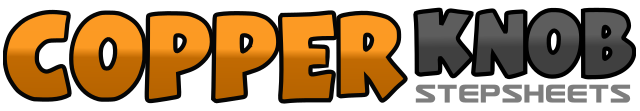 .......Count:32Wall:4Level:Intermediate/Advanced.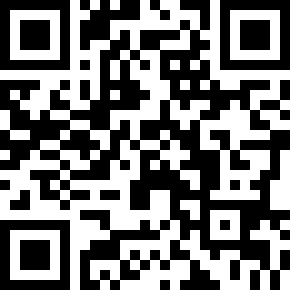 Choreographer:Scott Blevins (USA) - 2008年02月Scott Blevins (USA) - 2008年02月Scott Blevins (USA) - 2008年02月Scott Blevins (USA) - 2008年02月Scott Blevins (USA) - 2008年02月.Music:Feedback - Janet Jackson : (CD: Single)Feedback - Janet Jackson : (CD: Single)Feedback - Janet Jackson : (CD: Single)Feedback - Janet Jackson : (CD: Single)Feedback - Janet Jackson : (CD: Single)........